Автоматизация звука [С]1) Произносить (читать) слоги С__А, С__О, С__У, С__Ы, С__ЭЗвук [С] произносится длительно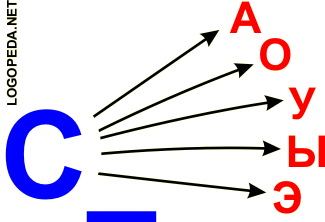 2) Произносить (читать) слова со звуком [C] в началеОбразец: с-ом3) Произносить (читать) слова со звуком [C] в серединеОбразец: кос-а4) Произносить (читать) слоги АС__, ОС__, УС__, ЫС__, ЭС__, ИС__, ЕС__, ЁС__, ЮС__, ЯС__Звук [С] произносится длительно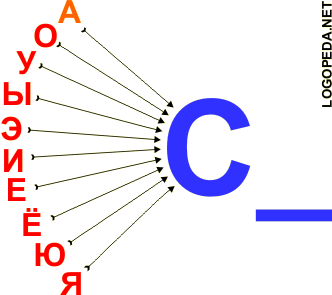 5) Произносить (читать) слова со звуком [C] в концеОбразец: нас__.6) Произносить (читать) слова со стечением согласных со звуком [C] в серединеОбразец: дис__к.7) Произносить (читать) слова со стечением согласных со звуком [С] в началеОбразец: с__лон.8) Произносить (читать) словосочетанияСолёное масло.Солёная капуста.Сладкий арбуз.Кисло-сладкий квас.Спелый абрикос.Салат из редиски.Колбаса с чесноком.Миска с рисом.Высокая берёзка.Густые леса.Пустой сарай.Пёстрая собака.Старый костюм.Узкие сапоги.Чистая посуда.Вкусный суп.Соня устала.Слава в кустах.Саня уснул.У Ларисы коляска.Сыпь песок, Настя.9) Проспрягать предложенияЯ спилил(а) на сосну.Я поставил(а) суп на стол.Я съел(а) стакан сметаны.Я сломал(а) сук с куста.Образец:Я спал(-а) на софе.Ты спал(-а) на софе.Он (она) спал(-а) на софе.Мы спали на софе.Вы спали на софе.Они спали на софе.10) Произносить (читать) предложенияОбразец: У С__они с__умка.В лесу лиса.На осоке сидит оса.На полке посуда.В лесу высокие сосны.У Стаса светлые волосы.Неси песок совком.Собака своих не кусает.Я упал из санок в кусты.На письменном столе стойкие солдаты.Судно встало у скалы.Самолет летит высоко над лесом.Собака видит на суку сову и лает.Осока сохнет на солнце.Неси для ослика сухую солому.В саду сладкие сливы.На улице сыро, надевай сапоги.Соня, смотри - сом!У сома усы.В буфете сайка, сахар, сыр, сало.Соня смахнула соль со стола.Стас ест колбасу с чесноком.Лось сломал сук сосны.У вас вкусный квас.Слава съел весь ананас.В кустах кто-то пискнул.11) Произносить (читать) скороговоркиУ Сони и Сани в сетях сом с усами.Сенокос, сенокос, луг остался без волос.Спит спокойно сытый слон, смотрит сладко сотый сон.Сыпься, сыпься снег, снег, посыпай всех, всех!Слоны спокойны и сильны.Я несу суп, суп, а кому, псу, псу.У маленького Сани сани едут сами.Съел Слава сало, да сала было мало.Топают гуськом гусак за гусаком, глядит свысока гусак на гусака.Оса боса и без пояса.12) Произносить (читать) и пересказывать текстВ лесуСаня со Славой были в сосновом лесу. С ними была собака. В лесу сыро, мало солнца. Собака увидела на суку сороку. Сорока увидела собаку и улетела. Под сосной Саня увидел ежа. Саня не сумел его поймать. Слава встал и стал смотреть вверх. Над лесом летел самолет. Самолет напугал лису. Мимо ребят лиса убегала в нору. Потом Саня и Слава повернули домой. На опушке леса сохла трава в стогах. Ребята отдохнули у стога. Скоро они были дома.13) Произносить (читать) стихотворенияНа санкахНа санках Саня с Соней
Едут, санки погоняя.
Санки скок, Саню в бок,
Соню бух в сугроб.ГусакиИдут леском
Гусак за гусаком.
Смотрит свысока
Гусак на гусака.
Ой, выщиплет бока
Гусак у гусака.14) Произносить (читать) и выучить наизусть стихотворениеСонСпят спокойно Соня, Саня,
Пес и кот во сне сопят,
Засыпает сом с усами,
На суку совята спят.садсамсоксомсудсалосанисодасовасухосайкасоколсопкасотнясумкасамолётсоломасоловейсундуксобакакосалисанесупасуусывесыгусаккусокносоклесокнесутбосыедосадапоясокфасольколесопосудаосокаполосапосадкаколбасаплясункосынкапосылканаслеспёсбасносмыспогаспокосфокусголосполюсволосколоспалтускактусподноскактускосмосананасглобусавтобусабрикоспылесосинтересдисклистпискмостхвостместомискатискикускилескатестотесновёслакустыусталкислыйпустякпустойгустойлиствавкусныйкапустаполоскагласныйласточкасваяскаласлонсмогстаяскалкаскакатьслабыйставнистойкасколькосладкийсмуглыйстаканстолькоскамейкаспутникстынутьстанцияступеньки